GGC PAC Contribution FormThrough the years, the Illinois Asphalt Pavement Association (IAPA) and its Good Government Council Political Action Committee (GGC PAC) have supported elected legislators and officers of Illinois who understand the critical role that highway infrastructure plays in Illinois’ economy. Through these efforts and the hard work of member companies and staff, IAPA is recognized as a leader for our industry.Contributor Information1	Contribution limits per election cycle is based on contribution type: a. $11,600 from an individual; b. $23,200 from a corporation, labor organization, association, or Political Party Committee; c. $57,800 from a Political Action Committee or Candidate Political Committee.Contribution AmountTo make a contribution, return this form with a check for the contribution amount to:Good Government PAC241 N. 5th StreetSpringfield, IL 62701For copies of required reports or for more information, visit the Illinois State Board of Elections website at www.elections.il.gov. Thank you for your continued support. Sincerely,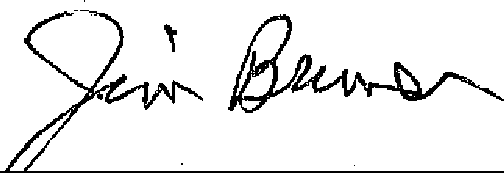 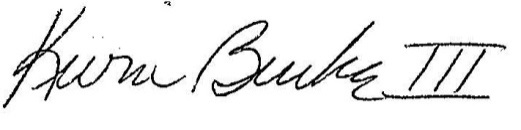 James P. Bruner	Kevin Burke III. P.E.Good Government Council Chairman	Executive Vice President	Illinois Asphalt Pavement AssociationContribution Type 1 Individual Business/Group Political Action CommitteeName AddressCity, State ZipPhone  $500 (Smooth) $1,000 (Full-Depth) $5,000 (Perpetual Pavement) Other $     